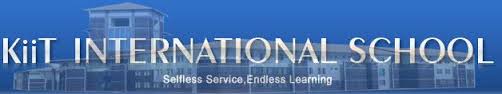 CASBrief Subject IntroductionCAS is at the core of the Diploma Programme. Students are involved in a range of activities beyond the academic classroom. It provides a counterbalance to the academic pressures of the rest of the Diploma Programme. CAS enables students to enhance their personal and interpersonal development through experiential learning. It provides  self satisfaction while being challenging and enjoyable.Level OptionsThere is only one level for CAS.  Students must obtain a minimum of 150 logged hours to complete the curriculum.Assessment CriteriaStudents must acquire at least 150 logged hours which that covers creative pursuits, physical activities, and community services. More importantly, the students are required to submit their reflections on their CAS experience showing evidence that they have achieved the following eight CAS learning outcomes:Increased awareness of their own strengths and areas for growthUndertaken new challengesPlanned and initiated activitiesWorked collaboratively with othersShown perseverance and commitment in their activitiesEngaged with issues of global importanceConsidered ethical implications of their actionsDeveloped new skillsThe Three Components of CAS are:Creativity – Students cover a wide range of arts and other activities or experiences that involve creative thinking. Examples of such include the following; dance, theatre, music and art. It may also include creative thinking in the design and carrying out of projects.Action - Action refers to physical action. It can include participation in individual and team sports, or other fitness activities. It may also include physical activity involved in the implementation of creative and service projects.Service - Service is an unpaid and voluntary exchange that has a learning benefit for the student. Service activities do not only involve helping others, but also developing a real commitment with them. Service should include community, local, and international projects.Pre-RequisitesThere is no prerequisite to offer CAS which is compulsory for all students. Students must meet the requirements specified under each of the components, namely, Creativity, Action and Service.